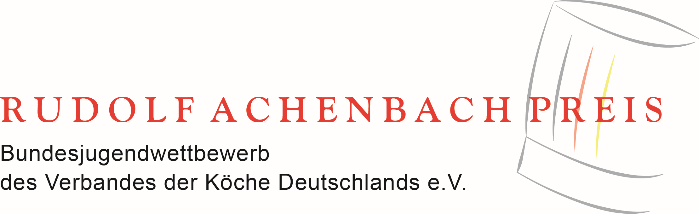 Anlage 11Jury BBewertung Praxis_________________________ 			_________________________		Ort, Datum							UnterschriftPunktemaximalTeilnehmernummernTeilnehmernummernTeilnehmernummernTeilnehmernummernTeilnehmernummernTeilnehmernummernTeilnehmernummernTeilnehmernummernTeilnehmernummernTeilnehmernummernPunktemaximal12345678910Vorspeise/SuppePräsentation5Vorspeise/SuppeGeschmack5Suppe/ZwischengerichtPräsentation5Suppe/ZwischengerichtGeschmack5HauptgerichtPräsentation5HauptgerichtGeschmack5DessertPräsentation5DessertGeschmack5Gesamt PraxisGesamt Praxis40